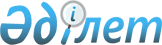 Об утверждении размера предельно допустимых розничных цен на социально значимые продовольственные товары в Карагандинской областиПостановление акимата Карагандинской области от 23 июня 2023 года № 42/02.
      В соответствии с законами О местном государственном управлении и самоуправлении в Республике Казахстан, "О регулировании торговой деятельности", приказом исполняющего обязанности Министра национальной экономики Республики Казахстан от 30 марта 2015 года № 282 "Об утверждении правил установления пороговых значений розничных цен на социально значимые продовольственные товары и размера предельно допустимых розничных цен на них", акимат Карагандинской области ПОСТАНОВЛЯЕТ:
      1. Утвердить размер предельно допустимых розничных цен на социально значимые продовольственные товары в Карагандинской области на 90 календарных дней: яйцо куриное 1 категории (один десяток) – 429 тенге
      Сноска. Пункт 1 – в редакции постановления акимата Карагандинской области от 29.08.2023 № 61/04 (вводится в действие со дня его первого официального опубликования).


      2. Контроль за исполнением настоящего постановления возложить на курирующего заместителя акима Карагандинской области.
      3. Настоящее постановление вводится в действие со дня его первого официального опубликования.
					© 2012. РГП на ПХВ «Институт законодательства и правовой информации Республики Казахстан» Министерства юстиции Республики Казахстан
				
      Аким Карагандинской области

Е. Булекпаев
